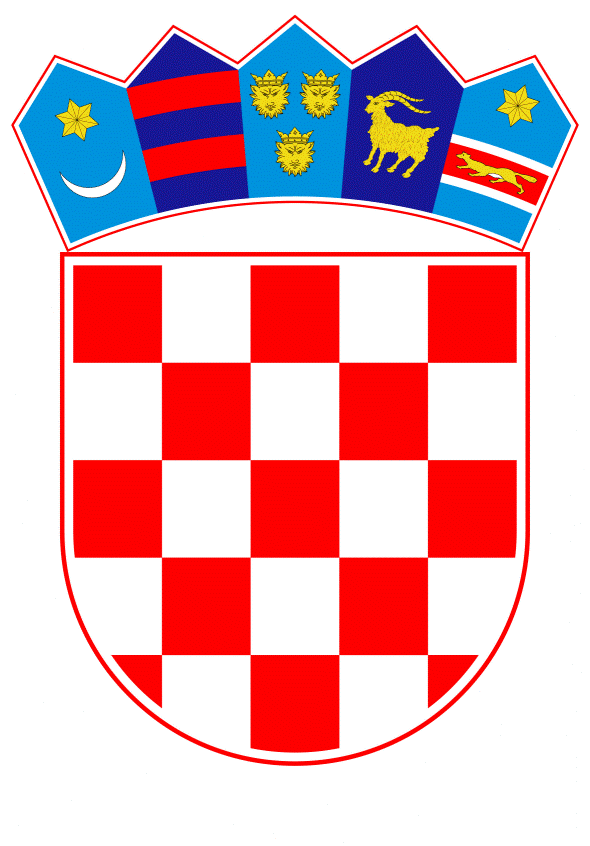 VLADA REPUBLIKE HRVATSKEZagreb, 22. veljače 2024.______________________________________________________________________________________________________________________________________________________________________________________________________________________________PrijedlogNa temelju članka 31. stavka 2. Zakona o Vladi Republike Hrvatske („Narodne novine“, br. 150/11., 119/14., 93/16., 116/18. i 80/22.), a u vezi s člankom 14. stavkom 3. Zakona o Nacionalnom centru za vanjsko vrednovanje obrazovanja („Narodne novine“, br. 151/04. i 116/21.), Vlada Republike Hrvatske je na sjednici održanoj ______________ 2024. donijelaO D L U K Uo davanju suglasnosti ravnatelju Nacionalnog centra za vanjsko vrednovanje obrazovanja za sklapanje ugovora o nabavi usluga tiskanja, pakiranja, distribucije i povrata ispita državne mature u 2024. godiniI.Daje se suglasnost ravnatelju Nacionalnog centra za vanjsko vrednovanje obrazovanja za sklapanje ugovora s Agencijom za komercijalnu djelatnost proizvodno, uslužno i trgovačko d.o.o., o nabavi usluga tiskanja, pakiranja, distribucije i povrata ispita državne mature u 2024. godini, u ukupnom iznosu od 1.065.629,38 eura s PDV-om, sukladno Odluci o određivanju pravne osobe u državnom vlasništvu ovlaštene za obavljanje poslova tiskanja, pakiranja, distribucije i povrata ispita državne mature i probnih ispita državne mature („Narodne novine“, broj 19/22.) i Odluci o prihvatu ponude, KLASA: 406-02/23-01/16, URBROJ: 437/2-2-1-1-23-7, od 8. prosinca 2023.II.Financijska sredstva za provedbu ove Odluke osigurana su u Državnom proračunu Republike Hrvatske za 2024. godinu i projekcijama za 2025. i 2026. godinu, u okviru Razdjela 080 - Ministarstvo znanosti i obrazovanja, Glave 08091 - Agencije i ostale javne ustanove u znanosti i obrazovanju, RKP 40883 - Nacionalni centar za vanjsko vrednovanje obrazovanja, na Aktivnosti A814001 - Državna matura.III.Ova Odluka stupa na snagu danom donošenja.KLASA:URBROJ:Zagreb,	PREDSJEDNIK	mr. sc. Andrej PlenkovićO B R A Z L O Ž E N J ENacionalni centar za vanjsko vrednovanje obrazovanja (u daljnjem tekstu: Centar), kao javna ustanova koja je obveznik primjene Zakona o javnoj nabavi („Narodne novine“, br. 120/16. i 114/22., u daljnjem tekstu: Zakon), proveo je temeljem odredbe članka 33. Zakona postupak radi sklapanja ugovora o nabavi usluga tiskanja, pakiranja, distribucije i povrata ispita državne mature.Temeljem članka 4. stavka 2. točke 6. Zakona o Nacionalnom centru za vanjsko vrednovanje obrazovanja („Narodne novine“, br. 151/04. i 116/21.), Centar organizira i provodi sve vrste ispita temeljenih na nacionalnim standardima uključujući i državnu maturu. Na temelju članka 4. stavka 4. spomenutog Zakona, Vlada Republike Hrvatske je, 10. veljače 2022., donijela Odluku o određivanju pravne osobe u državnom vlasništvu ovlaštene za obavljanje poslova tiskanja, pakiranja, distribucije i povrata ispita državne mature i probnih ispita državne mature („Narodne novine“, broj 19/22.). Točkom I. predmetne Odluke, Agencija za komercijalnu djelatnost proizvodno, uslužno i trgovačko d.o.o., ovlaštena je obavljati poslove tiskanja, pakiranja, distribucije i povrata ispita državne mature i probnih ispita državne mature.Nakon što je temeljem dokumentacije dostavljene od strane AKD d.o.o., utvrdio da su ispunjeni uvjeti za primjenu članka 33. Zakona, Centar je 5. prosinca 2023. uputio AKD d.o.o. Poziv na dostavu ponude s troškovnikom KLASA: 406-02/23-01/16, URBROJ: 437/2-2-1-1-23-4, za predmet nabave: „Usluge tiska, pakiranja, distribucije, i povrata ispita državne mature“.Centar je 7. prosinca 2023. zaprimio Ponudu AKD d.o.o. čija je cijena iznosila ukupno 852.503,50 eura bez PDV-a, odnosno s PDV-om 1.065.629,38 eura. Predmetna ponuda je Odlukom o prihvatu ponude, KLASA: 406-02/23-01/16, URBROJ: 437/2-2-1-1-23-7, 
od 8. prosinca 2023. prihvaćena za sklapanje ugovora.Sukladno članku 14. stavku 3. Zakona o Nacionalnom centru za vanjsko vrednovanje obrazovanja, ravnatelju je potrebna suglasnost Upravnog vijeća za poduzimanje radnji čija je vrijednost veća od 300.000,00 kuna, suglasnost osnivača za poduzimanje radnji čija je vrijednost veća od 600.000,00 kuna, odnosno suglasnost Vlade Republike Hrvatske za poduzimanje radnji čija je vrijednost veća od 3.000.000,00 kuna.Upravno vijeće Centra je na sjednici održanoj 20. prosinca 2023. donijelo Odluku o davanju suglasnosti ravnatelju za sklapanje ugovora o nabavi usluga tiskanja, pakiranja, distribucije i povrata ispita državne mature te traženju suglasnosti Vlade Republike Hrvatske za sklapanje ugovora (KLASA: 007-01/23-02/03, URBROJ: 437/4-23-4).Financijska sredstva za predmetni ugovor osigurana su u Državnom proračunu Republike Hrvatske za 2024. godinu i projekcijama za 2025. i 2026. godinu, u okviru Razdjela 080 - Ministarstvo znanosti i obrazovanja, Glave 08091 - Agencije i ostale javne ustanove u znanosti i obrazovanju, RKP 40883 - Nacionalni centar za vanjsko vrednovanje obrazovanja, na Aktivnosti A814001 - Državna matura, u iznosu od 1.065.629,38 eura s PDV-om.Slijedom navedenoga, predlaže se davanje suglasnosti Vlade Republike Hrvatske ravnatelju Nacionalnog centra za vanjsko vrednovanje obrazovanja za sklapanje ugovora o nabavi usluga tiskanja, pakiranja, distribucije i povrata ispita državne mature u 2024. godini, a koji bi ugovor bio sklopljen s gospodarskim subjektom AGENCIJA ZA KOMERCIJALNU DJELATNOST proizvodno, uslužno i trgovačko d.o.o., u iznosu od 1.065.629,38 eura s PDV-om.Predlagatelj:Ministarstvo znanosti i obrazovanjaPredmet:Prijedlog odluke o davanju suglasnosti ravnatelju Nacionalnog centra za vanjsko vrednovanje obrazovanja za sklapanje ugovora o nabavi usluga tiskanja, pakiranja, distribucije i povrata ispita državne mature u 2024. godini